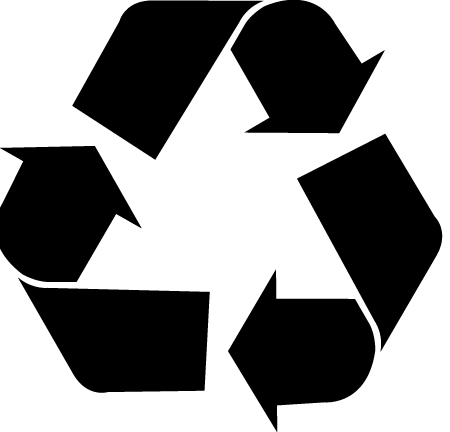 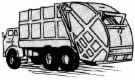 Sepember 10, 2009WUTCRe: Docket Number 091433  Dear Staff:I understand my general rate increase filing does not comply with Commission Rules and I am therefore withdrawing the filing.I will re-file as soon as I can get everything put together in the proper format.Thank you.Sincerely,/Shirley A. Couse/SHIRLEY A. COUSECc:  Layne Demas